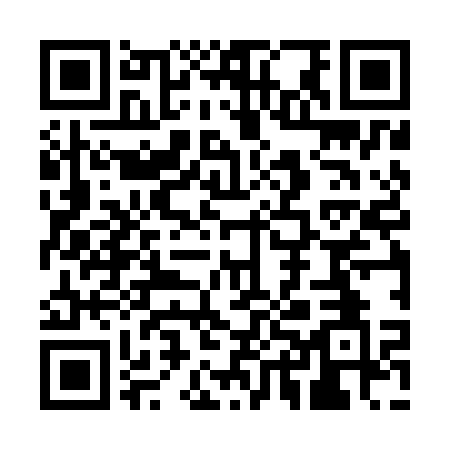 Ramadan times for Champ de Rance, BelgiumMon 11 Mar 2024 - Wed 10 Apr 2024High Latitude Method: Angle Based RulePrayer Calculation Method: Muslim World LeagueAsar Calculation Method: ShafiPrayer times provided by https://www.salahtimes.comDateDayFajrSuhurSunriseDhuhrAsrIftarMaghribIsha11Mon5:165:167:0412:534:016:426:428:2412Tue5:145:147:0212:524:026:446:448:2613Wed5:115:117:0012:524:036:456:458:2714Thu5:095:096:5812:524:046:476:478:2915Fri5:075:076:5612:524:056:486:488:3116Sat5:045:046:5412:514:066:506:508:3317Sun5:025:026:5112:514:076:526:528:3418Mon5:005:006:4912:514:086:536:538:3619Tue4:574:576:4712:504:096:556:558:3820Wed4:554:556:4512:504:106:566:568:4021Thu4:524:526:4312:504:116:586:588:4222Fri4:504:506:4012:504:117:007:008:4423Sat4:474:476:3812:494:127:017:018:4624Sun4:454:456:3612:494:137:037:038:4725Mon4:424:426:3412:494:147:047:048:4926Tue4:404:406:3212:484:157:067:068:5127Wed4:374:376:2912:484:167:087:088:5328Thu4:344:346:2712:484:177:097:098:5529Fri4:324:326:2512:474:187:117:118:5730Sat4:294:296:2312:474:197:127:128:5931Sun5:275:277:211:475:198:148:1410:011Mon5:245:247:191:475:208:158:1510:032Tue5:215:217:161:465:218:178:1710:053Wed5:195:197:141:465:228:198:1910:074Thu5:165:167:121:465:238:208:2010:095Fri5:135:137:101:455:238:228:2210:116Sat5:105:107:081:455:248:238:2310:137Sun5:085:087:061:455:258:258:2510:168Mon5:055:057:031:455:268:268:2610:189Tue5:025:027:011:445:278:288:2810:2010Wed4:594:596:591:445:278:308:3010:22